 Nr. 27.936  din data de  22 decembrie  2020PROCES - VERAL al ședinței ordinare a Consiliului Local al Municipiului Dej  încheiată azi, 22 decembrie  2020, convocată în conformitate cu prevederile art. 133, alin. (1) și 134 alin (1) și (2)  din Ordonanța de Urgență Nr. 57/2019, conform Dispoziției Primarului Nr. 1. 490 din data de 16  decembrie  2020,		Lucrările ședinței se vor desfășura pe platforma on-line de videoconferință, cu următoarea ORDINE DE ZI:1. Proiect de hotărâre privind aprobarea impozitelor și taxelor locale pentru anul 2021.2. Proiect de hotărâre privind aprobarea întocmirii Actului adițional Nr. 2 la Contractul de concesiune Nr. 18/13479 din 22 aprilie 2003.3.  Proiect de hotărâre privind aprobarea întocmirii Contractului de închiriere pentru terenul situat în Municipiul Dej, Strada Iuliu Maniu, Nr. 7, Bl. G 40, Ap. 23, pe care este edificată o ”Extindere la parterul blocului – cabinet medical”.4. Proiect de hotărâre privind aprobarea Comisiei de analiza a cererilor depuse în conformitate cu prevederile Legii Nr. 15/2003 republicată, privind sprijinul acordat tinerilor pentru construirea unei locuințe proprietate personală.5. Proiect de hotărâre privind aprobarea trecerii din administrarea Liceului Tehnologic "Someș" Dej în administrarea Consiliului Local al Municipiului Dej a imobilului Școala Gimnazială Nr. 5, proprietate publică a Municipiului Dej.6. Proiect de hotărâre privind aprobarea mandatării domnului primar Morar Costan în calitate de reprezentant de drept  al Municipiului Dej în Adunarea Generală a Asociației de Dezvoltare Intercomunitară ECO-METROPOLITAN Cluj.7. Proiect de hotărâre privind aprobarea atribuirii și încheierii Contractului de delegare prin concesiune a gestiunii activităților de colectare și transport a deșeurilor în Județul Cluj Nr. 776/02.12.2020, Lot.3.8. Proiect de hotărâre privind aprobarea prelungirii Contractelor de închiriere pentru ocuparea domeniului public și privat care expiră pe parcursul anului 2021.9. Proiect de hotărâre privind aprobarea rectificării Bugetelor Municipiului Dej, al instituțiilor finanțate integral din venituri proprii și subvenții. 10. Proiect de hotărâre privind aprobarea Regulamentului activității de capturare, adăpostire și valorificare a animalelor (cai, oi, măgari, porci, vaci etc) lăsate liber pe domeniul public sau privat al statului, la sesizarea persoanelor fizice și/sau juridice.11. Proiect de hotărâre privind aprobarea proiectului și a cheltuielilor legate de proiectul: ” Îmbunătățirea infrastructurii TIC în domeniul e-educație în Municipiul Dej”, cod SMIS 144120 12. Soluționarea unor probleme ale administrației publice locale.S.A. , în vederea exeLa ședință sunt prezenți 18 consilieri, domnul Primar Morar Costan, doamna Secretar General al Municipiului Dej, reprezentanți mass-media. Lipsește motivat domnul consilier Sabadâș Marin - Gabriel.Ședința publică este condusă de domnul consilier Buburuz Simion - Florin, ședința fiind legal constituită. Consilierii au fost convocați prin Adresa Nr. 27.382 din data de 16 decembrie 2020.Președintele de ședință, domnul consilier Buburuz Simion - Florin supune spre aprobare:  	Procesul verbal al ședinței de îndată din data de 12 noiembrie  2020, care este votat cu 18 voturi ”pentru”, unanimitate.	Suplimentarea Ordinei de zi, cu:1.  Proiect de hotărâre privind aprobarea proiectului și a cheltuielilor legate de proiectul: ” Îmbunătățirea infrastructurii TIC în domeniul e-educație în Municipiul Dej”, cod SMIS 144120,  care este votat  cu 18 voturi ”pentru”, unanimitate.	Supune spre aprobare întreaga Ordine de zi, care este votată cu 18 voturi ”pentru”, unanimitate.Se trece la Punctul 1: Proiect de hotărâre privind aprobarea impozitelor şi taxelor locale pentru anul 2021.Domnul primar Morar Costan: Acest proiect privind impozitele și taxele locale  reprezintă veniturile bugetului local din surse proprii, la care se adaugă atragerea de fonduri nerambursabile din proiectele europene. Nici în acest an nu voi veni cu majorări suplimentare. Trebuie făcută o distincție între majorare și indexare;  în urmă cu trei ani, conform Codului administrativ, indexarea impozitelor s-a făcut cu rata inflației și în anul 2019, a fost de 3,8%. Pentru plata cu anticipație a impozitului pe clădiri, teren și mijloace de transport datorat pentru întregul an de către contribuabili, până la data de 31 martie a anului 2021, se acordă o bonificație de până la 10%.Referitor la majorarea impozitului pe clădiri şi impozitulului pe teren cu până la 500% pentru clădirile şi terenurile neîngrijite, situate în intravilan, anul trecut nu s-a aplicat, dar în urma atenționărilor făcute, Centrul istoric al orașului s-a refăcut și modernizat; anul acesta vom trece la aplicarea acestui impozit.Se trece la constatarea și votul comisiilor de specialitate: Comisia pentru activități economico – financiare și agricultură, domnul  consilier Lupan Ștefan – aviz favorabil;  Comisia juridică și disciplină pentru activitățile de protecție socială, muncă, protecția copilului, doamna consilier Muncelean Teodora, aviz favorabil; Comisia pentru activități de amenajarea teritoriului, urbanism, protecția mediului și turism – domnul consilier Radu Emilian - Ioan  – aviz favorabil, Comisia pentru activități social – culturale, culte, învățământ, sănătate și familie – domnul consilier Moldovan Horațiu - Vasile - aviz favorabil; Luări de cuvânt: domnul consilier Severin Paul – Mihai propune introducerea unui amendamnet la Art. 1, pct. c:Având în vedere numărul redus de majorări ale impozitului cu până la 500% pe clădirile și terenurile neîngrijite, situate în intravilan aplicate în decursul anilor 2018, 2019 și 2020,  propunem ca Articolul 1, punctele d) și e) din proiectul de hotărâre privind aprobarea impozitelor și taxelor locale pentru anul 2021 să aibă  următorul conținut:d) pentru aplicarea punctului c), se propune, conform Regulamentului de organizare și funcționare a  Consiliului Local al Municipiului Dej, Capitolul 2, Secțiunea a 3-a, articolul 15,  aprobat prin Hotărârea Consiliului Local Nr. 114 din data de 26 septembrie 2019,  înființarea unei  Comisii mixte de identificare a clădirilor și terenurilor neingrijite din intravilanul Municipiului  Dej, formată dintr-un număr de 3 consilieri locali și 3 membri ai Serviciului de Urbanism și Amenajarea Teritoriului , precum și  un consilier juridic, care să asiste și să lucreze complementar cu actuala comisie de identificare  a clădirilor și terenurilor neingrijite din intravilanul Municipiul Dej, înființată prin Dispoziția de primar Nr. 798 din data de  28.02.2018  și  formată exclusiv din angajații primăriei Dej, și care să analizeze inclusiv sesizările cetățenilor referitoare la aceste clădiri și terenuri. e) Pentru determinarea impozitului pe clădiri în cazul persoanelor fizice, precum și a impozitului pe teren, pentru anul 2021, se mențin criteriile de zonare și punctajul aferent pentru delimitarea zonelor de impozitare aprobate prin Hotărârea Consiliului Local  al Municipiului Dej Nr. 102/2002. Am înțeles că s-au trimis notificări pentru clădirile din centrul orașului, dar nu s-a aplicat penalizarea decât în două cazuri.Domnul consilier Făt Ioan: adresează următoarea întrebare: conform Ordonanței de Urgență a Guvernului Nr. 181 din data de 22 octombrie 2020, se putea aplica o reducere de până 50% pe impozitul pe clădirile nerezidențiale unde operează agenți economici. Consiliul local trebuia convocat până în data de 2 decembrie pentru a stabili reducerea impozitului pe clădiri. De ce nu am fost convocați și noi pentru aceste discuții ? În Municipiul Brașov impozitele pe clădiri pentru agenții economici s-au redus cu 50%, iar în Municipiul Cluj – Napoca, cu 10 – 15%, la noi de ce nu se poate beneficia de această facilitate ?Domnul consilier Lupan Ștefan: propune să nu se mai înființeze o nouă Comisie, ci Comisia există să vină cu propuneri, conform Regulamentului de funcționare să urmeze pașii și să prezinte un Raport  cu măsurile întreprinse și impozitele date.Domnul primar Morar Costan: S-au acordat facilități pentru agenții economici și persoanele fizice și anume achitarea până la data de 15 decembrie a impozitelor neachitate, fiind scutiți de plata penalităților; de 12 ani nu am mărit impozitele și așa am interpretat noi Ordonanța de Urgență, acordând aceste facilități.Președintele de ședință, domnul consilier Buburuz Simion Florin, supune la vot amendamentul formulat de domnul consilier Severin Paul – Mihai.Este votat cu 3 voturi ”pentru”, 8 voturi ”împotrivă”, 7 voturi ”abținere”.Supune la vot amendamentul prezentat de domnul consilier Lupan Ștefan; votat 12 voturi ”pentru”, 2 voturi ”împotrivă”, 4 voturi ”abținere”.Doamna consilier Meșter Alina – Maria, dorește să știe cum se va prezenta Raportul Comisiei, trimestrial sau anual ?Domnul consilier Lupan Ștefan: Raportul cu măsurile luate se va prezenta anual.	Proiectul este votat, cu amendamentul aprobat cu 16 voturi ”pentru”, 2 voturi ”abținere”, domnii consilieri Făt Ioan și Butuza Marius Cornel.           Punctul 2. Proiect de hotărâre privind aprobarea  întocmirii Actului adițional Nr. 2 la Contractul de concesiune Nr. 18/13479 din 22 aprilie 2003.	Domnul primar Morar Costan: Se propune spre aprobare întocmirea Actului adițional Nr. 2 la Contractul de concesiune Nr. 18/13479 din 22.04.2003, prin care se transmite dreptul de concesiune asupra terenului în suprafață de 268 m.p., situat în Municipiul Dej, Strada Țibleșului, Nr. 72/D, având destinația „teren construire locuință” către DINU NICOLAE - HORAȚIU și DINU ELENA, persoană fizică, cu domiciliul în Municipiul  Dej, Strada Țibleșului, Nr. 72/D.Contractul de concesiune se modifică astfel:Cap. I astfel: „ Între Municipiul Dej, cu sediul în Dej, str. 1 Mai Nr. 2, reprezentat prin  ing. Morar Costan, având funcția de primar în calitate de concedent, pe de o parte,și DINU NICOLAE-HORAȚIU și DINU ELENA, persoană fizică, cu domiciliul în Municipiul  Dej, Strada Țibleșului, Nr. 72/D, în calitate de concesionar pe de altă parte”.Cap. VII, Art. 7, alin. (9), astfel꞉ In termen de (cel mult) 90 de zile de la  data încheierii Actului adițional Nr. 2 la Contractul de concesiune, concesionarul este obligat să depună, cu titlu de garanție, o sumă de 70 lei, reprezentând o cotă de 30% din suma datorată concedentului cu titlu de redevență.	Redevența pentru terenul în suprafață de 268 m.p., pentru anul 2020 este de 232,36   lei/an.	Se trece la constatarea și votul comisiilor de specialitate: Comisia pentru activități economico – financiare și agricultură, domnul  consilier Lupan Ștefan – aviz favorabil;  Comisia juridică și disciplină pentru activitățile de protecție socială, muncă, protecția copilului, doamna consilier Muncelean Teodora, aviz favorabil; Comisia pentru activități de amenajarea teritoriului, urbanism, protecția mediului și turism – domnul consilier Radu Emilian - Ioan  – aviz favorabil, Comisia pentru activități social – culturale, culte, învățământ, sănătate și familie – domnul consilier Moldovan Horațiu - Vasile - aviz favorabil; Votat secret: 16 voturi ”pentru”, 1 vot ”abținere”, 1 consilier ”nu participă” la vot.Punctul 3. Proiect de hotărâre privind aprobarea  întocmirii Contractului de închiriere pentru terenul situat în Municipiul  Dej, Strada Iuliu Maniu, Nr. 7, Bl. G 40, Ap. 23, pe care este edificată o ”Extindere la parterul blocului – cabinet medical”.Domnul primar Morar Costan: Se propune spre aprobare încheierea unui Contract de închiriere - pentru terenul în suprafață de 59 m.p., situat în Municipiul Dej, Strada Iuliu Maniu, Nr. 7, Bl. G 40, Ap. 23, pe care este edificată o ”Extindere la parterul blocului – cabinet medical”. Terenul a fost concesionat inițial în conformitate cu Art. 15, lit. e) din Legea Nr. 50/1991, republicată, privind autorizarea executării lucrărilor de construcții. Deoarece Contractul de concesiune Nr. 1/363 din 11.02.2016 a cărui beneficiar este OLAH IOAN ALEXANDRU - cu domiciliul  în Municipiul Dej, Strada Mărășești, Nr. 2, Bl. J, Ap. 39, expiră în 1 februarie 2021 și nu a reușit să își înscrie construcția edificată în Cartea Funciară (datorită procedurii foarte complicată și durată la B.C.P.I.), se propune întocmirea unui Contract de închiriere, până la rezolvarea situației juridice a terenului pe care este edificată construcția. Tariful de închiriere propus este de 1.866,01 lei/anul 2020. Tariful de închiriere se va indexa anual cu rata inflației.Durata închirierii este de 5 ani, timp în care chiriașul este obligat să nu schimbe destinația imobilului pe durata contractului de închiriere – respectiv Cabinet de tehnică dentară.	Se trece la constatarea și votul comisiilor de specialitate: Comisia pentru activități economico – financiare și agricultură, domnul  consilier Lupan Ștefan – aviz favorabil;  Comisia juridică și disciplină pentru activitățile de protecție socială, muncă, protecția copilului, doamna consilier Muncelean Teodora, aviz favorabil; Comisia pentru activități de amenajarea teritoriului, urbanism, protecția mediului și turism – domnul consilier Radu Emilian - Ioan  – aviz favorabil, Comisia pentru activități social – culturale, culte, învățământ, sănătate și familie – domnul consilier Moldovan Horațiu - Vasile - aviz favorabil; 	Luări de cuvânt: doamna consilier Meșter Alina – Maria dorește să știe care este motivul pentru care imobilul nu a fost înscris în Cartea Funciară deoarece a trecut o perioadă de 4 ani.	Domnul primar Morar Costan: Sunt probleme la Cartea funciară, mai întâi trebuie întăbulată  toată suprafața, după care se poate face parcelarea. S-a procedat similar și în alte cazuri, deci totul este legal.Votat   secret: 16 voturi ”pentru”, 2  voturi ”abținere”.Punctul 4. Proiect de hotărâre privind aprobarea  Comisiei de analiză a cererilor depuse în conformitate cu prevederile Legii Nr. 15/2003,  republicată, privind sprijinul acordat tinerilor pentru construirea unei locuințe proprietate personală.Domnul primar Morar Costan: Avem trei locații cu terenuri pentru tinerii care doresc  să-și construiască locuință proprietate persoanlă, pe Strada Țibleșului, Slatinei și Griviței, mai avem un proiect de construire a unui bloc A.N.L. cu 60 apartamente care va demara anul acesta. Comisia  trebuie să analizeze fiecare poziție, să stabilească punctajele pentru acordarea acestor loturi. Președinta Comisiei este doamna viceprimar Kovrig Anamaria Magdalena , și mai propun pe doamna șef Birou S.U.A.T. Gavrea Gabriela. Așteptăm alte trei propuneri de membri.Doamna viceprimar Kovrig Anamaria Magdalena propune ca membri pe doamna consilier Muncelean Teodora și domnii consilieri Husa Lucian – Ioan și Severin Paul – Mihai.Se trece la vot secret, fiecare propunere făcută:Președinte comisie - doamna viceprimar  Kovrig Anamaria Magdalena -  15 voturi ”pentru”, 2  voturi ”împotrivă”, 1  vot ”abținere”; Vot secretDoamna șef Birou S.U.A.T. Gavrea Gabriela – membru  - 14 voturi ”pentru”, 3 voturi ”împotrivă”, 1 vot  ”abținere”;Doamna consilier Muncelean Teodora  – 16 voturi ”pentru”, 1 vot ”împotrivă, 1 vot ”abținere”;Vot Secret.Domnul consilier Husa Lucian – Ioan  - 15 voturi ”pentru”, 2 voturi ”împotrivă”, 1 vot ”abținere”;Vot SecretDomnul consilier Severin Paul – Mihai  – 15 voturi ”pentru”, 1 vot ”împotrivă”, 2 voturi ”abținere”.Vot secretPunctul 5. Proiect de hotărâre privind aprobarea  scoaterii din administrarea Liceului Tehnologic "Someș" Dej a imobilului Școala Gimnaziala Nr. 5.Domnul primar Morar Costan: În locația Școlii Gimnaziale Nr. 5  au învățat elevii Liceului Tehnologic Someș Dej, dar s-au finalizat lucrările de modernizare a liceului și elevii se vor muta într-o locație nouă. Acum acolo funcționează grupe de grădiniță de la Lumea Piticilor până se va finaliza locația nouă. Acolo vom muta și Arhiva Primăriei și vom avea un centru de vaccinare. Deci propunem scoaterea din administrarea Liceului Tehnologic a imobilului Școlii Gimnaziale Nr. 5 și darea în administrarea Consiliului Local a acestuia. Se trece la constatarea și votul comisiilor de specialitate: Comisia pentru activități economico – financiare și agricultură, domnul  consilier Lupan Ștefan – aviz favorabil;  Comisia juridică și disciplină pentru activitățile de protecție socială, muncă, protecția copilului, doamna consilier Muncelean Teodora, aviz favorabil; Comisia pentru activități de amenajarea teritoriului, urbanism, protecția mediului și turism – domnul consilier Radu Emilian - Ioan  – aviz favorabil, Comisia pentru activități social – culturale, culte, învățământ, sănătate și familie – domnul consilier Moldovan Horațiu - Vasile - aviz favorabil; Proiectul este votat  cu 18 voturi ”pentru”, unanimitate.Punctul 6. Proiect de hotărâre privind aprobarea  mandatării domnului primar Morar Costan în calitate de reprezentant de drept al Municipiului Dej în Adunarea Generală a Asociației de Dezvoltare Intercomunitară ECO-METROPOLITAN Cluj.Domnul primar Morar Costan: În anul 208 s-a înființat Asociația de Dezvoltare  Intercomunitară ECO-METROPOLITAN Cluj, care își propune gestionarea deșeurilor menajere, transportul și  depozitarea lor în celule; supun spre aprobare mandatarea mea în calitate de reprezentant de drept al Municipiului Dej în Adunarea Generală a Asociației de Dezvoltare  Intercomunitară ECO-METROPOLITAN Cluj.Se trece la constatarea și votul comisiilor de specialitate: Comisia pentru activități economico – financiare și agricultură, domnul  consilier Lupan Ștefan – aviz favorabil;  Comisia juridică și disciplină pentru activitățile de protecție socială, muncă, protecția copilului, doamna consilier Muncelean Teodora, aviz favorabil; Comisia pentru activități de amenajarea teritoriului, urbanism, protecția mediului și turism – domnul consilier Radu Emilian - Ioan  – aviz favorabil, Comisia pentru activități social – culturale, culte, învățământ, sănătate și familie – domnul consilier Moldovan Horațiu - Vasile - aviz favorabil; Votat  cu 18  voturi ”pentru”, unanimitate.Punctul 7. Proiect de hotărâre privind aprobarea  atribuirii și încheierii Contractului de delegare  prin concesiune a gestiunii activităților de colectare și transport  a deșeurilor  în Județul Cluj Nr. 776/02.12.2020, Lot 3.Domnul primar Morar Costan: Propun spre aprobare atribuirea și încheierea Contractului de delegare prin concesiune a gestiunii activităților de colectare și transport a deșeurilor  în Județul Cluj Nr. 776/02.12.2020, Lot 3, Hotărârea Consiliul Local al Municipiului Dej Nr. 34/2009 privind aprobarea participării Municipiului Dej la înființarea Asociației de Dezvoltare Intercomunitară ECO-METROPOLITAN Cluj; ați studiat Statutul Asociației de Dezvoltare Intercomunitară ECO-METROPOLITAN Cluj; Hotărârea Consiliul Local al Municipiului Dej Nr. 33 din 29.03.2019 pentru stabilirea unor măsuri privind delegarea gestiunii activităților de colectare, transport și transfer deșeuri în cadrul Proiectului ”Sistem de Management Integrat al Deșeurilor în Județul Cluj”, prin care au fost aprobate Studiul de oportunitate privind fundamentarea deciziei de delegare a gestiunii activității de colectare, transport și transfer a deșeurilor municipale în județul Cluj, cuprins în Anexa Nr. 1 din hotărâre, Regulamentul Serviciului de Salubrizare al Județului Cluj cuprins în Anexa Nr. 2 din hotărâre, Caietul de sarcini și Modelul contractului de delegare prin concesiune a gestiunii unor activități componente ale Serviciului de salubrizare în județul Cluj, respectiv de colectare și transport al deșeurilor municipale și a unor fluxuri speciale de deșeuri, precum și operarea și administrarea Stațiilor de transfer, cuprinse în Anexa Nr. 3 și 4 din hotărâre. Sunt trei loturi în Județul Cluj supuse licitației – Lot 1 – Turda, Câmpia Turzii, Lot 2 – Cluj, Huedin, Lot 3 – Dej, Gherla. S-a aprobat Caietul de sarcini și s-au discutat condițiile de licitație. Contractul pentru Lot 3 s-a aprobat pe data de 2 decembrie 2020. Prețul pentru colectare deșeuri menajere se va ridica la 10 lei/persoană fizică.Se trece la constatarea și votul comisiilor de specialitate: Comisia pentru activități economico – financiare și agricultură, domnul consilier Lupan Ștefan – aviz favorabil;  Comisia juridică și disciplină pentru activitățile de protecție socială, muncă, protecția copilului, doamna consilier Muncelean Teodora, aviz favorabil; Comisia pentru activități de amenajarea teritoriului, urbanism, protecția mediului și turism – domnul consilier Radu Emilian - Ioan  – aviz favorabil, Comisia pentru activități social – culturale, culte, învățământ, sănătate și familie – domnul consilier Moldovan Horațiu - Vasile - aviz favorabil; Luări de cuvânt: domnul consilier Severin Paul – Mihai: este de acord cu acest proiect, Contractul are 8 anexe dar îl interesa programul de investiții al operatorului, indicatorii de performanță.Domnul primar Morar Costan: Contractul are 80 de pagini, a fost supus licitației Asociația Eco-Metropolitan Cluj, la noi vor fi 35 de puncte gospodăreșri din care 10 vor fi subterane, deci am pus condiția ca firma să își asigure utilaje noi care să facă față cerințelor.Doamna consilier Muncelean Teodora: Lista de investiții are o anexă prin care investitorul se obligă că va achiziționa macara pentru colectarea deșeurilor menajere. Au fost atent monitorizate toate cerințele noastre și s-a insistat pentru realizarea lor. Este un proiect deosebit și merită implementat. Proiectul este votat  cu 14 voturi ”pentru”, 4 voturi ”abținere”, doamna consilier Meșter Alina – Maria, domnii consilieri Făt Ioan, Severin Paul – Mihai și Butuza Marius – Cornel. Punctul 8. Proiect de hotărâre privind aprobarea  prelungirii Contractelor de închiriere pentru ocuparea domeniului public și privat care expiră pe parcursul anului 2021.Domnul primar Morar Costan: Când se aprobă impozitele și taxele locale se supune spre aprobare și termenul de prelungire al Contractelor de închiriere pentru ocuparea domeniului public și privat care expiră pe parcursul anului 2021 după cum urmează:	Terenuri parcări, copertine, garaje	Spații comerciale	Terenuri cultivateCurți și grădini ( Legea Nr. 112/1995)Terenuri de sub tonete, chioșcuriTeren destinat amplasării de panouri publicitareTeren de sub construcțiiÎnchirieri locuințeChiria este stabilită prin Contractul de închiriere și va fi indexată cu indicele de inflație anual. Perioada pentru care se aprobă prelungirea Contractelor de închiriere menționat la Art. 1 este de 5 ani.Se trece la constatarea și votul comisiilor de specialitate: Comisia pentru activități economico – financiare și agricultură, domnul  consilier Lupan Ștefan – aviz favorabil;  Comisia juridică și disciplină pentru activitățile de protecție socială, muncă, protecția copilului, doamna consilier Muncelean Teodora, aviz favorabil; Comisia pentru activități de amenajarea teritoriului, urbanism, protecția mediului și turism – domnul consilier Radu Emilian - Ioan  – aviz favorabil, Comisia pentru activități social – culturale, culte, învățământ, sănătate și familie – domnul consilier Moldovan Horațiu - Vasile - aviz favorabil; Luări de cuvânt: domnul consilier Radu Emilian – Ioan propune următorul amendament: Prelungirea Contractelor de închiriere se va face prin Act adițional în baza unui referat de oportunitate care să analizeze posibilitatea prelungirii acestora.Domnul consilier Husa Lucian – Ioan: propune următorul amendament: Prelungirea contractului de terenuri pentru garaje și parcări se va face în baza actelor doveditoare privind deținerea unui autoturism.Se supune la vot primul amendament: votat cu 15 voturi ”pentru”, 3 voturi ”abținere”, doamna consilier Muncelean Teodora, Bălașa Dana – Livia și domnul consilier Făt Ioan.Se votează al doilea amendament: 18 voturi ”pentru”, unanimitate;Proiectul cu amendamente este  votat  cu 16 voturi ”pentru”, 2 voturi ”împotrivă”, doamna consilier Meșter Alina – Maria și domnul consilier Severin Paul – Mihai.Punctul 8. Proiect de hotărâre privind aprobarea  rectificării Bugetelor Municipiului Dej , al instituțiilor finanțate integral din venituri proprii și subvenții.Domnul primar Morar Costan: Se fac rectificările bugetare pentru închiderea anuală și se gestionează partea de funcționare și investițiile. Se efectuează așezări bugetare, rectificări pentru a încheia anul, așa cum la începutul anului avem deschideri bugetare pentru posibilitatea demarării de proiecte europene, la sfârșitul anului se gestionează situația închiderii anului bugetar. Această rectificare nu influențează cu nimic, doar că se diminuează suma la partea de funcționare. Deschiderea pentru proiectele europene am gestionat o deschidere suplimentară cu 50 - 60 mii lei pentru a nu efectua rectificări bugetare în timpul anului. Ați primit o Anexă prin care s-a primit suma de 70 mii lei, sume diminuate la partea de venituri datorate pandemiei cu care ne-am confruntat în acest an.Față de proiectul prezentat initial Domnul primar precizează că există un amendament ca urmare a suplimentării sumelor defalcate din taxa pe valoarea adăugastă pentru echilibrarea bugetelor locale pe anul 2020 cu suma de 700 lei.Se trece la constatarea și votul comisiilor de specialitate: Comisia pentru activități economico – financiare și agricultură, domnul  consilier Lupan Ștefan – aviz favorabil;  Comisia juridică și disciplină pentru activitățile de protecție socială, muncă, protecția copilului, doamna consilier Muncelean Teodora, aviz favorabil; Comisia pentru activități de amenajarea teritoriului, urbanism, protecția mediului și turism – domnul consilier Radu Emilian - Ioan  – aviz nefavorabil, Comisia pentru activități social – culturale, culte, învățământ, sănătate și familie – domnul consilier Moldovan Horațiu - Vasile - aviz favorabil; Luări de cuvânt: doamna consilier Meșter Alina – Maria: a sesizat că impozitul pe clădiri, autoturisme, au avut un deficit mare de încasare, propune mediatizarea plății impozitelor pe Ghișeul.ro, prin toate mijloacele posibile.Domnul primar Morar Costan: Mediatizăm și această formă de plată, avem chiar un proiect european în valoare de 1 milion euro, care ne va ajuta  chiar la eliberarea  autorizațiilor de construire on-line.Proiectul a fost votat  cu amendamentul domnului primar, cu 18 voturi ”pentru”, unanimitate.Punctul 10. Proiect de hotărâre privind aprobarea Regulamentului activității de capturare, adăpostire și valorificare a animalelor (cai, oi, măgari, porci, vaci etc) lăsate liber pe domeniul public sau privat al statului, la sesizarea persoanelor fizice și/sau juridice.Domnul primar Morar Costan:  Este un proiect pentru buna gospodărire a orașului și din cauza sesizărilor pe care le-am primit din partea cetățenilor privind caii lăsați în libertate pe domeniul public și privat, care aduc mari deservicii. A fost sesizată Poliția Națională și Locală; s-au întreprins acțiuni pentru eliberarea acestor spații. S-au aplicat amenzi în valoare de 200 – 500 lei, dar nu s-au putut colecta, întrucât cei amendați sunt cetățeni romi care nu au posibilitatea de a plăti amenzile. Am avea nevoie de un adăpost autorizat, unde animalele trebuie capturate, tranchilizate, transportate și îngrijite, costul se ridică la 50 lei/animal/zi. Costurile tranchilizării sunt între 50 – 300 lei, în funcție de mărimea animalului, transportul 3 lei/km, costurile cu cazarea 50 lei/zi. Propun ca aceste costuri să fie suportate de persoana care dorește să adopte aceste animale.Se trece la constatarea și votul comisiilor de specialitate: Comisia pentru activități economico – financiare și agricultură, domnul  consilier Lupan Ștefan – aviz favorabil;  Comisia juridică și disciplină pentru activitățile de protecție socială, muncă, protecția copilului, doamna consilier Muncelean Teodora, aviz nefavorabil; Comisia pentru activități de amenajarea teritoriului, urbanism, protecția mediului și turism – domnul consilier Radu Emilian - Ioan  – aviz nefavorabil, Comisia pentru activități social – culturale, culte, învățământ, sănătate și familie – domnul consilier Moldovan Horațiu - Vasile - aviz favorabil; Doamna consilier Muncelean Teodora: Regulamentul nu respectă prevederile legale ale Ordonanței de Urgență a Guvernului Nr. 75/2020, Ordinul Nr. 14/2007. Propune refacerea acestui Regulament, arătând câteva din neajunsurile acestuia, De exemplu, la  prevederile  Art. 4 – capturarea animalelor se face pe baza unui Proces – verbal al Poliției Naționale sau Locale. Capturarea se face pe baza unui Ordin de plasare a animalelor capturate la un adăpost autorizat, iar Ordinul îl pune în executare Consiliul Județean. Trebuie construit acel adăpost, pentru animalele domestice, fără denumirea dată în titlul proiectului, să luăm legătura cu Consiliul Județean, Poliția Națională să vedem ce atribuții au fiecare și să se întocmească un Contract cu aceștia. Pașii de urmat pentru punerea în aplicare a proiectului este construirea adăpostului, să luăm legătura cu Consiliul Județean și Poliția Națională, să vedem ce atribuții avem fiecare, și să întocmim un Contract cu Consiliul Județean. Proiectul aceste este o inițiativă și poate fi perfectibil.Domnul primar Morar Costan:  Ceea ce am propus poate fi aplicabil, un adăpost RADP, un Contract cu o firmă autorizată care va face toți pașii necesari, iar după 5 zile lucrătoare trebuie să valorificăm animalul și să ne recuperăm sumele cheltuite. Consiliul Județean nu se va implica, deci trebuie să avem noi inițiativa, să ne implicăm pentru că Legea protecției animalelor nu este aplicabilă.Doamna consilier Muncelean Teodora: Regulamentul nu este conform legii, avem legislația necesară, putem să-l  punem pe baze legale.Domnul primar Morar Costan:  Până la ședința viitoare doamna Secretar General și doamna consilier Muncelean Teodora veți conlucra pentru a găsi soluțiile juridice și să puneți Regulamentul în baze legale.Doamna consilier Meșter Alina – Maria: dorește să se includă în proiectul de hotărâre locația, transportatorul și doctorul veterinar desemnat pentru a se ocupa de acești pași.Domnul primar Morar Costan:  Pot să vă informez că firma Toni Mob are locația, asigură transportul și avem și sprijinul doctorului veterinar din comuna Unguraș. Retrag proiectul de pe ordinea de zi până la realizarea Regulamentului pe baze legale.Punctul 11. Proiect de hotărâre rivind aprobarea proiectului și a cheltuielilor legate de proiectul: ” Îmbunătățirea infrastructurii TIC în domeniul e-educație în Municipiul Dej”, cod SMIS 144120.Domnul primar Morar Costan:  Este vorba despre achiziționarea de tablete pentru unitățile școlare, suntem în faza de aprobare a cheltuielilor legate de proiect, în valoare de 8.700 mii lei, cota noastră de finațare este de 2%.Se trece la constatarea și votul comisiilor de specialitate: Comisia pentru activități economico – financiare și agricultură, domnul  consilier Lupan Ștefan – aviz favorabil;  Comisia juridică și disciplină pentru activitățile de protecție socială, muncă, protecția copilului, doamna consilier Muncelean Teodora, aviz favorabil; Comisia pentru activități de amenajarea teritoriului, urbanism, protecția mediului și turism – domnul consilier Radu Emilian - Ioan  – aviz nefavorabil, Comisia pentru activități social – culturale, culte, învățământ, sănătate și familie – domnul consilier Moldovan Horațiu - Vasile - aviz favorabil; Proiectul este votat cu 18 voturi ”pentru”, unanimitate.Se trece la Punctul 12: Soluționarea unor probleme ale administrației publice locale.Înscrieri la cuvânt: doamna consilier Meșter Alina – Maria, domnul consilier Făt Ioan, Severin Paul – Mihai, doamna consilier Haitonic Teodora – Stela.Doamna consilier Meșter Alina – Maria: adresează interpelarea: Având în vedere contextul actual, respectiv pandemia cu SARS CoV2, vă  propun ca la începutul fiecărei ședințe ordinare de consiliu local primul punct pe ordinea de zi să fie legat de această problemă și să cuprindă următoarele: O  informare cu privire la situația la nivelul orașului în privința pandemiei – incidență, trend incidență, număr teste efectuate/zi, situația/eventuale probleme la nivelul Spitalului Municipal Dej, număr decese de COVID 19 în Dej, eventuale probleme ale căror rezolvare intră în atribuțiile administrației publice locale legate de acest subiect  Informații legate de organizarea campaniei de vaccinare anti SARS CoV 2 la Dej.  Cu toții ne dorim ca această pandemie să se termine cât mai repede, pentru ca  acest lucru să se întâmple este necesar ca această  campanie de vaccinare  să fie un succes. Azi vă rog domnule primar să ne informați dacă  administrația publică locală are atribuții în pregătirea acestei campanii, care sunt acestea și în ce stadiu se află îndeplinirea lor - dacă există o persoană/instituție locală cu atribuții în pregătirea și   desfășurarea  acestei campanii – cine/care? 	dacă  administrația publică locală are intenția de a desfășura campanii de informare despre această vaccinare și importanța ei  în rândul populației dejene. Dacă da, cine este responsabil de acestea?    	Domnul consilier Făt Ioan: prezintă următorul amendament:	Având în vedere solicitarea expusă spre aprobare a Regulamentului prezentat la punctul 9, propun următoarele modificări:	Art. 6. Se modifică după cum urmează: După 10 zile lucrătoare, Procesul – verbal de contravenție va constitui titlul de proprietate asupra bunului ridicat cu ocazia sancționării conform Art. 6, alin. (5) din Ordonanța de Urgență a Guvernului Nr. 14/207, republicată;	Art. 11, se modifică după cum urmează: În termen maxim de 48 de ore de la întocmirea Procesului – verbal de contravenție se vor întocmi documentele de înștiințare a proprietarului (dacă există) în scopul revendicării animalului. Înștiințarea se va face în scris, adresată proprietarului sau sub formă de anunț pe sit-ul Primăriei, respectiv în presa locală;Animalele pot fi recuperate după ce au făcut dovada proprietății lor;Proprietarul lor trebuie să facă dovada că a despăgubit eventualii păgubași, dacă acestea au provocat distrugeri materiale înainte de a fi capturate;Proprietarul se obligă la achitarea taxelor  stabilite pentru transportul, cazarea, hrana, asistența medicală și îngrijirea lor pentru toată perioada cât au fost adăpostite.Art. 14 – Se abrogăArt. 15, se modifică după cum urmează: În cazul în care animalul nu este revendicat în termen de 10 zile, acesta devine proprietatea municipalității și poate fi valorificat inclusiv prin abatorizare;	Art. 16, se modifică, după cum urmează: La solicitarera proprietarilor de animale se va face restituirea în urma achitării taxelor, după cum urmează:Amenda conform Procesului – verbal de contravenție, de la 100 – 300 lei;Tranchilizare de la 50 – 300 lei/animal, după caz, în funcție de talia animalului;Contravaloarea serviciilor prestate de către transportator;Cost cazare (adăpostire și hrănire) – 50 lei/animal/zi;Alte txe ce se impun, după caz, prevăzute de Art. 11 și 13Art. 17 – Se abrogă.	Domnul consilier Severin Paul – Mihai: solicită un spațiu pentru Organizația Națională Cercetașii României, o organizație cu vechime și multe activități reușite, la Școala Gimnazială Nr. 5, dacă este posibil. 	Doamna consilier Haitonic Teodora – Stela: dorește să cunoască situația medicală în privința pandemiei și problema circulației pacienților în Spitalul Municipal Dej, în care pacienții trimiși la investigații se intersectează cu pacienții infectați; problema campaniei de vaccinare în care este implicat Colegiul medicilor.	Domnul primar Morar Costan:  răspunde punctual în ordinea interpelărilor adresate:	Mă preocupă situația medicală a a cetățenilor orașului nostru și o astfel de situație se poate prezenta în cadrul ședințelor ordinare, doar că se modifică frecvent rata de infectare la mia de locuitori, astăzi a fost 3,6%, ieri – 3,57%, alatăieri – 3,11%. Noi am încercat să facem tot ceea ce depinde de noi pentru a scădea rata de infectare. Dacă rata va scădea sub 3% vom putea redeschide restaurantele, viasța va intra pe un făgaș normal.	Referitor la Centrele de vaccinare: avem 3 centre: la Spitalul Municipal Dej, pentru tot personalul medical din cadrul instituției; o locație la Centrul de zi și una pentru Dealul Florilor la Școala Gimnazială Nr. 5, deoarece va trebui să vaccinăm toți locuitorii din cadrul celor 11 comune din apropierea orașului nostru.	Doamna doctor Andrieș Simona răspunde de coordonarea Centrelor de vaccinare.	Referitor la Art 14 – din cadrul Proiectului de hotărtâre Nr. 10 – posibilitatea de a recupera costurile cu animalele pe timp și zile se discută cu proprietarii care abandonează aceste animale.	Actualmente se transferă mobilierul,  elevii de la Școala Nr. 5 la Liceul Tehnologic Someș Dej, elevii de la Școala Nr. 1, iar în clădirea Școlii Nr. 5 au rămas 4 grupe de la Grădinița Lumea Piticilor, până când va fi gata noua locație construită pentru aceștia, pe fonduri europene, o locație la cele mai moderne standarde.	Referitor la traseele de la Spitalul Municipal, Direcția de Sănătate Publică răspunde de creearea acestor circuite.	În încheiere adresează urări de sănătate și sărbători fericite tuturor consilierilor locali și familiilor acestora.	Președintele de ședință, domnul consilier Buburuz Simion -  Florin, solicită propuneri pentru viitorul președinte de ședință.	Domnul consilier Pop Cristian îl propune ca viitor președfinte de ședință, pe domnul consilier Lupan Ștefan, propunere acceptată în unanimitate. 	Președintele de ședință mulțumește colegilor consilieri pentru colaborare și le urează Sărbători fericite și La Mulți Ani.	Nemaifiind alte interpelări, declară închisă ședința ordinară.       Președinte de ședință,                                            Secretar General al Municipiului Dej,      Buburuz Simion - Florin                                                     Jr. Pop Cristina           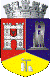 ROMÂNIAJUDEŢUL CLUJCONSILIUL LOCAL AL MUNICIPIULUI DEJStr. 1 Mai nr. 2, Tel.: 0264/211790*, Fax 0264/223260, E-mail: primaria@dej.ro 